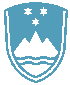 POROČILO O REDNEM INŠPEKCIJSKEM PREGLEDU NAPRAVE, KI LAHKO POVZROČIONESNAŽEVANJE OKOLJA VEČJEGA OBSEGAZavezanec:Pivovarna Laško Union d.o.o., Pivovarniška ul. 2, 1000 Ljubljanadavčna: 90355580, matična: 5049318025, SKD: C11.050Naprava / lokacija:PE Pivovarna Laško , Trubarjeva 28, Laško.Datum pregleda: 6.11.2019Okoljevarstveno dovoljenje (OVD) Agencije RS za okolje številka- 35407-129/2006-13 z dne 26. 2. 2009,- 35407-59/2011-6 z dne 5. 6. 2012 in- 35406-35/2016-2 z dne 31. 8. 2016.Usklajenost z OVD:DANE (navedi):· nepravočasna izvedba občasnih meritev emisij hrupa· neažurirani poslovniki in obratovalni dnevniki za čistilne naprave na izpustih emisijsnovi v zrak· neustrezno skladiščenje nevarnih odpadkov· neustrezno pretakališče za NaOHIzrečeni ukrepi za odpravo ugotovljenih nepravilnosti.Zaključki / naslednje aktivnosti:Naslednji redni inšpekcijski pregled bo opravljen po pretečenem roku izrečenih ukrepov